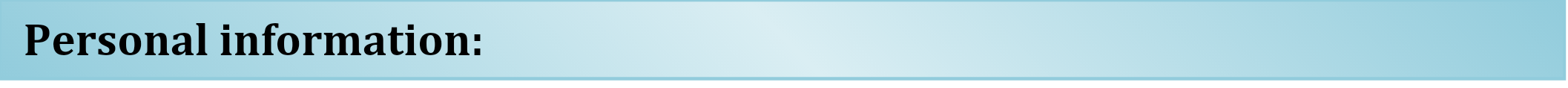 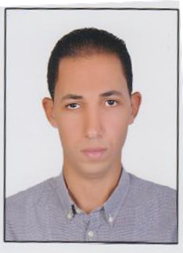 Name:Ali Ahmed Mohamed Mohamed SalemEgyptian, single, Birth Date: 20/1/1990.Address: Elmuhandisin _ Cairo- EgyptMobile1:002-01009800116Mobile2:002-01093719010Driving license: Personal – ValidNot smoker.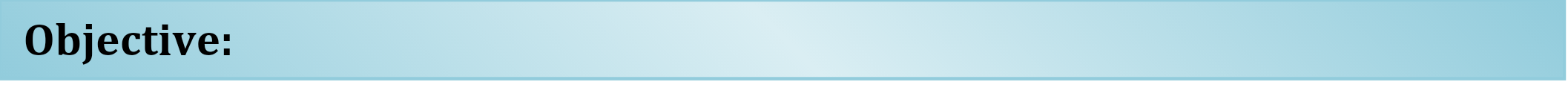 To get a job opportunity in your remarkable company to enhance myKnowledge and I hope to add a new value to your company & makeSomething special.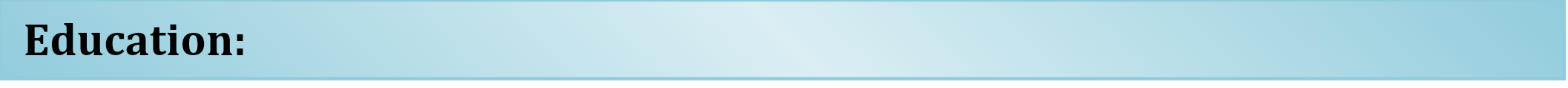 Bachelor of Faculty of Commerce, Alexandria University,Graduation Year: May 2011Total Grade:Good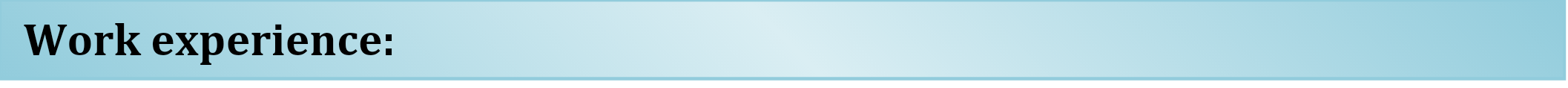 Past:Sales man for AMAKEN for real state and developmentFROM 10/2013To7/2014Supervisor for ENJAZ for real state and developmentFrom 7/2014To6/2015Supervisor for AMLAK  for real state and developmentFrom 7/2015To5/2017Supervisor for bnaya  for real state and developmentFrom 5/2017 To 2 /2018 Present:Sales man for MSG  for real state and developmentFROM 2/2018 To Untill Now. 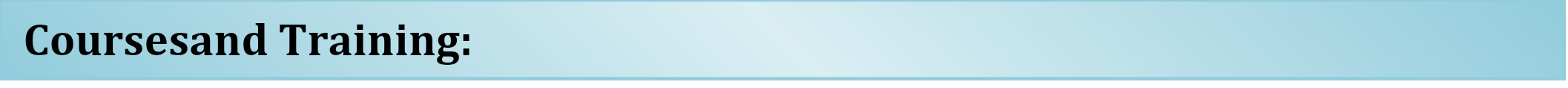 English course.ICDL 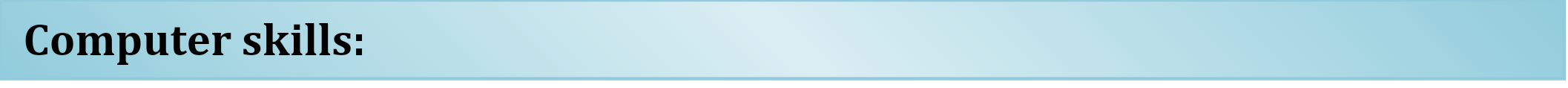 ICDL International Computer Driving License Excellent moderator of Microsoft windows (XP& 7).Excellent internet skills.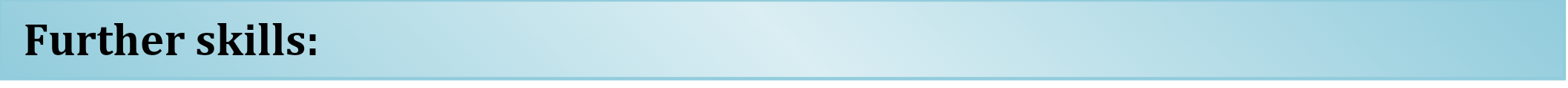 Ability to work under stress.Courageous in decision making, determined person.Good presentation skills.Good communication skills.Good time management skills.Get into team mode very quickly.Accurate & well organized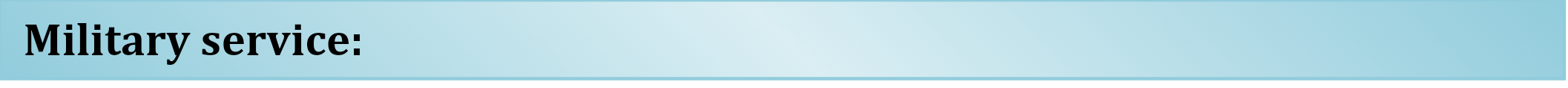 Soldier at Army Forces1/2012    to   3/2013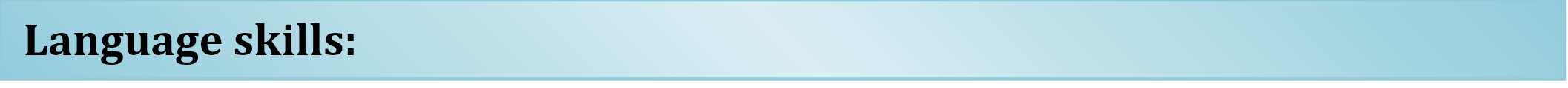 Arabic: Mother Language.                  English:Good (Writing & Speaking).